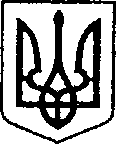 ПРОЕКТ № 822                                                        УКРАЇНА 		                     від 18.06. 2020ЧЕРНІГІВСЬКА ОБЛАСТЬН І Ж И Н С Ь К А    М І С Ь К А    Р А Д А сесія VII скликанняР І Ш Е Н Н Явід                           2020 року                м. Ніжин	     		                     №               Відповідно до статей 25, 26, 42, 59, 60, 73 Закону України «Про місцеве самоврядування в Україні», Регламенту Ніжинської міської ради Чернігівської області, затвердженого рішенням Ніжинської міської ради від 24 листопада 2015 року № 1-2/2015 (зі змінами), Закону України «Про оренду державного та комунального майна», враховуючи лист від ТОВ «НіжинТеплоМережі» від 14.04.2020р. № 01-07/800 та Акт про заміну суборендованого обладнання до договору суборенди майна міської комунальної власності від 01 квітня 2013 року, Ніжинська міська рада вирішила:1. Внести зміни до пункту 1 рішення від 27 лютого 2019 року № 17-52/2019 «Про суборенду майна Ніжинської міської об`єднаної територіальної громади»  виклавши його в наступній редакції:«1. Переукласти договір суборенди товариству з обмеженою відповідальністю «ОМЕГА ТЕЛЕКОМ» на телекомунікаційне обладнання у вигляді наземного контейнеру площею 10,78 кв.м. за адресою: м. Ніжин, вул.Шевченка, 105а, строком до 28.02.2021 року ( до закінчення терміну дії договору оренди з ТОВ «НіжинТеплоМережі»).Товариству з обмеженою відповідальністю «ОМЕГА ТЕЛЕКОМ» щомісячно здійснювати перерахування суборендної плати у співідношені: суборендодавцю – 30%; орендодавцю – 70%. На підставі ст. 631 Цивільного кодексу України, вважати, що Договір суборенди укладено з 31.01.2020 року.»        2. Начальнику відділу комунального майна управління комунального майна та земельних відносин Ніжинської міської ради Чернігівської області           Федчун Н.О. забезпечити оприлюднення даного рішення на офіційному сайті Ніжинської міської ради протягом п’яти робочих днів після його прийняття.         3. Організацію виконання даного рішення покласти на першого заступника міського голови з питань діяльності виконавчих органів ради Олійника Г. М., начальника управління комунального майна та земельних відносин Ніжинської міської ради Чернігівської області Онокало І.А.4. Контроль за виконанням даного рішення покласти на постійну депутатську комісію з майнових та житлово-комунальних питань, транспорту, зв’язку та охорони навколишнього середовища  (голова комісії –      Онокало І.А.).Міський голова                                                                                          А.В. ЛінникПодає: Начальник відділу комунальногомайна управління комунального майна та земельних відносин                                                   	 Н.О. ФедчунСекретар міської ради							       В.В. СалогубПерший заступник міського голови	з питань діяльності виконавчихорганів ради                                                                                Г.М. Олійник Начальник відділу юридично-кадрового Забезпечення апарату виконавчогоКомітету Ніжинської міської ради		                                    В.О. ЛегаГолова постійної комісії міської ради з питань регламенту, депутатської діяльності та етики, законності, правопорядку, антикорупційної політики, свободи слова та зв’язків з громадськістю				           	        О.В.Щербак	Голова постійної комісії міської радиз майнових та житлово-комунальних питань, транспорту, зв’язку та охорони навколишньогосередовища 								        І.А.ОнокалоПояснювальна запискаВідповідно до статей 25, 26, 42, 59, 60, 73 Закону України «Про місцеве самоврядування в Україні», Регламенту Ніжинської міської ради Чернігівської області, затвердженого рішенням Ніжинської міської ради від 24 листопада 2015 року № 1-2/2015 (зі змінами), Закону України «Про оренду державного та комунального майна», враховуючи лист від ТОВ «НіжинТеплоМережі» від 14.04.2020р. № 01-07/800 та Акт про заміну суборендованого обладнання до договору суборенди майна міської комунальної власності від 01 квітня 2013 року, підготовлений даний проект рішення.Начальник відділу комунального майна управління комунального майна та земельних відносин Ніжинської міськоїради									                        Н.О. ФедчунПро внесення змін до рішення від 27 лютого 2019 року № 17-52/2019 «Про суборенду майна Ніжинської міської об`єднаної територіальної громади»Погоджують:Головний спеціаліст-юрист відділубухгалтерського обліку, звітності таправового забезпечення управління комунального майна та земельнихвідносин Ніжинської  міської ради                                                 Л.С. Шатілова                                                  Головний спеціаліст-юрист відділубухгалтерського обліку, звітності таправового забезпечення управління комунального майна та земельнихвідносин Ніжинської  міської ради                                                 Л.С. Шатілова                                                  